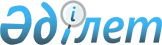 Об организации профессиональной молодежной практики для безработной молодежи города Каражал
					
			Утративший силу
			
			
		
					Постановление акимата города Каражал Карагандинской области от 28 мая 2009 года N 129. Зарегистрировано Управлением юстиции города Каражал Карагандинской области 17 июня 2009 года N 8-5-73. Утратило силу - постановлением акимата города Каражал Карагандинской области от 12 апреля 2010 года N 33      Сноска. Утратило силу - постановлением акимата города Каражал Карагандинской области от 12.04.2010 N 33.

      В соответствии с Законами Республики Казахстан от 23 января 2001 года "О местном государственном управлении и самоуправлении в Республике Казахстан", "О занятости населения" от 23 января 2001 года и Постановления Правительства Республики Казахстан "О мерах по реализации Послания Главы Государства народу Казахстана от 6 марта 2009 года "Через кризис к обновлению и развитию" от 6 марта 2009 года N 264 в целях расширения возможностей трудоустройства безработных граждан–выпускников учебных заведений среднего и высшего профессионального образования и приобретения ими практического опыта, знаний и навыков акимат города Каражал ПОСТАНОВЛЯЕТ:



      1. Уполномоченному органу по вопросам занятости государственному учреждению "Отдел занятости и социальных программ города Каражал" (Гармашова Н.):

      1) организовать работу по проведению Молодежной практики среди выпускников высших учебных заведений, колледжей и профессиональных лицеев, зарегистрированных в качестве безработных в отделе занятости;

      2) заключить с работодателями договора на организацию профессиональной Молодежной практики для безработной молодежи;

      3) установить размер ежемесячной оплаты для лиц, принятых на Молодежную практику в размере 15000 тенге за счет средств выделенных из республиканского бюджета.



      2. Контроль за исполнением настоящего постановления возложить на заместителя акима города З. Оспанову.



      3. Настоящее постановление вводится в действие по истечении десяти календарных дней после дня его первого официального опубликования.      Аким города                                Г. Мукашев
					© 2012. РГП на ПХВ «Институт законодательства и правовой информации Республики Казахстан» Министерства юстиции Республики Казахстан
				